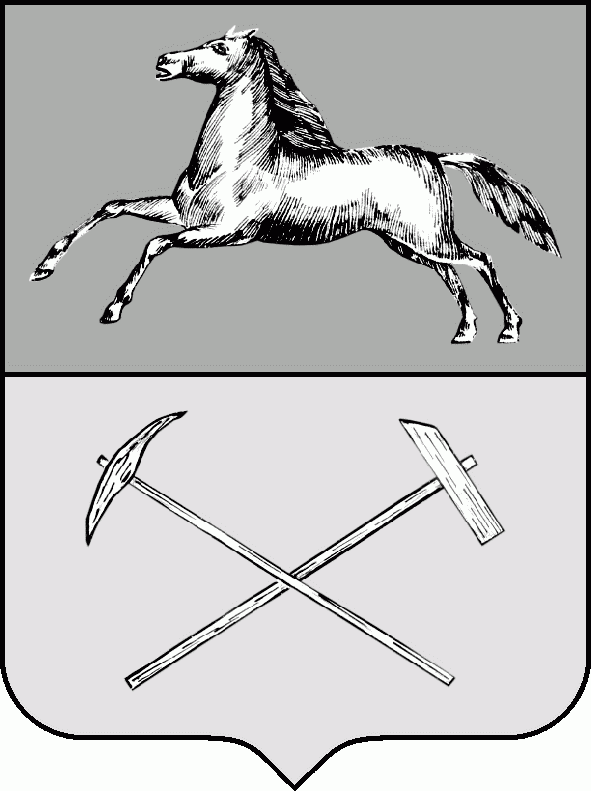 РОССИЙСКАЯ ФЕДЕРАЦИЯКемеровская область - КузбассПрокопьевский городской округПРОКОПЬЕВСКИЙ ГОРОДСКОЙ СОВЕТ НАРОДНЫХ ДЕПУТАТОВ6-го созыва(двадцать вторая сессия)Решение №                                                                                                                              от    О внесении изменений в решение Прокопьевского городского Совета народных депутатов от 26.11.2015 № 266 «Об установлении налога на имущество физических лиц на территории Прокопьевского городского округа          Руководствуясь главой 32 части второй Налогового кодекса Российской Федерации, статьей 16 Федерального закона от 06.10.2003 № 131 ФЗ «Об общих принципах организации местного самоуправления в Российской Федерации», статьей 28 Устава муниципального образования «Прокопьевский городской округ Кемеровской области – Кузбасса»,               Прокопьевский городской Совет народных депутатовРешил:            1. Внести в решение Прокопьевского городского Совета народных депутатов от 26.11.2015 № 266 «Об установлении налога на имущество физических лиц на территории Прокопьевского городского округа» следующие изменения:          1.1. Пункт 3 дополнить подпунктом 3.6 следующего содержания:   «3.6.  в 2020 году в размере 1,0 процента в отношении объектов налогообложения, включенных в перечень, определяемый в соответствии с пунктом 7 статьи 378.2 Налогового кодекса Российской Федерации, в отношении объектов налогообложения, предусмотренных абзацем вторым пункта 10 статьи 378.2 налогового кодекса Российской Федерации».       1.2. Приостановить действие абзаца один подпункта 3.4 пункта 3 на период                             с 01.01.2020 по 31.12.2020.     2. Настоящее решение подлежит опубликованию в газете «Шахтерская      правда», вступает в силу после официального опубликования и распространяется на правоотношения, возникшие с 01.01.2019 по 31.12.2019.     3. Контроль за исполнением настоящего решения возложить на комитеты Прокопьевского городского Совета народных депутатов: по вопросам бюджета, налоговой политики и финансов (А.П.  Булгак); по вопросам предпринимательства, жилищно-коммунального хозяйства и имущественных отношений (М.Т. Хуснулина).	Председатель Прокопьевского городского Совета  народных депутатов							Н. А. Бурдина      	Главагорода Прокопьевска								А. Б. Мамаев